Mandarin Scholars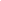 Mandarin ScholarsMandarin ScholarsPre- PrimaryWeeks 1-5Objectives:  Build on child’s interests.  Speak fully in Mandarin Chinese language with concrete, real object demonstration, movement, song, and fun!Objectives:  Build on child’s interests.  Speak fully in Mandarin Chinese language with concrete, real object demonstration, movement, song, and fun!Objectives:  Build on child’s interests.  Speak fully in Mandarin Chinese language with concrete, real object demonstration, movement, song, and fun!Week 1Week 2Week 3Week 4Week 5Greeting* Hello - Ni how* I am good -Wal hen how. * Thank you - Shay Shay ni*And you? -Ni ner?* Hello - Ni how* I am good -Wal hen how. * Thank you - Shay Shay ni*And you? -Ni ner?* Hello - Ni how* I am good -Wal hen how. * Thank you - Shay Shay ni*And you? -Ni ner?* Hello - Ni how* I am good -Wal hen how. * Thank you - Shay Shay ni*And you? -Ni ner?* Hello - Ni how* I am good -Wal hen how. * Thank you - Shay Shay ni*And you? Ni her?Warm-upGreeting song:Ni how ma how are you today?Wal hen how I'm doing very good.Greeting song:Ni how ma how are you today?Wal hen how I'm doing very good.Greeting song:Hello friends : ni how pun yoLesson  ActivitiesWords:Head - towShoulder - jing bonKnees - xi guyWords:  Eye - yang king Ear - r duoWords:Toes - gel zeFingers - so ze Words:Nose - Be zeFi. Mouth - zwà baWords:Head - towShoulder - jing bonKnees - xi guyEye - yang kingEar - r duoToes - gel zeFingers - so zeNose - Be zeFi. Mouth - zwà baEndingGoodbye songZai jianGoodbye songZai jianGoodbye songZai jianGoodbye songZai jianGoodbye songZai jianMandarin ScholarsPrimaryWeeks 1-5Objectives:  Build on child’s interests.  Speak fully in foreign language with concrete, real object demonstration, movement, song, and fun!Objectives:  Build on child’s interests.  Speak fully in foreign language with concrete, real object demonstration, movement, song, and fun!Objectives:  Build on child’s interests.  Speak fully in foreign language with concrete, real object demonstration, movement, song, and fun!Week 1Week 2Week 3Week 4Week 5Greeting* Hello - Ni how* I am good -Wal hen how. * Thank you - Shay Shay ni*And you? -Ni ner?* Hello - Ni how* I am good -Wal hen how. * Thank you - Shay Shay ni*And you? -Ni ner?* Hello - Ni how* I am good -Wal hen how. * Thank you - Shay Shay ni*And you? -Ni ner?* Hello - Ni how* I am good -Wal hen how. * Thank you - Shay Shay ni*And you? -Ni ner?* Hello - Ni how* I am good -Wal hen how. * Thank you - Shay Shay ni*And you? -Ni ner?Warm-upLesson  ActivitiesTopic: colorsRed - Hong SeGreen - Lui SeYellow - one SeBlue - Lan SeTopic: colorsWhite - By SeBlack - Hay SeOrange - Cheng SePurple - Ze SeTopic: fruitsApple -Ping guoBanana - Sheng gelGrapes -Pull tawoPeach -  Tao zeTopic: fruitsPlum - May zeOrange - Ju zeCoconut - Yea zeStrawberry - Zao mayTopic: colors & fruits* Green Apple - Lui ping guo* Yellow Banana -One sheng gel*Purple grapes -Ze pull tawoRed strawberry - Hong Zao mayEndingGoodbye song : Zai jian geGoodbye songZai jian geGoodbye songZai jian geGoodbye songZai jian geGoodbye songZai jian ge